17 EXERCICES DE GRAMMAIRE ET DE CONSTRUCTION 1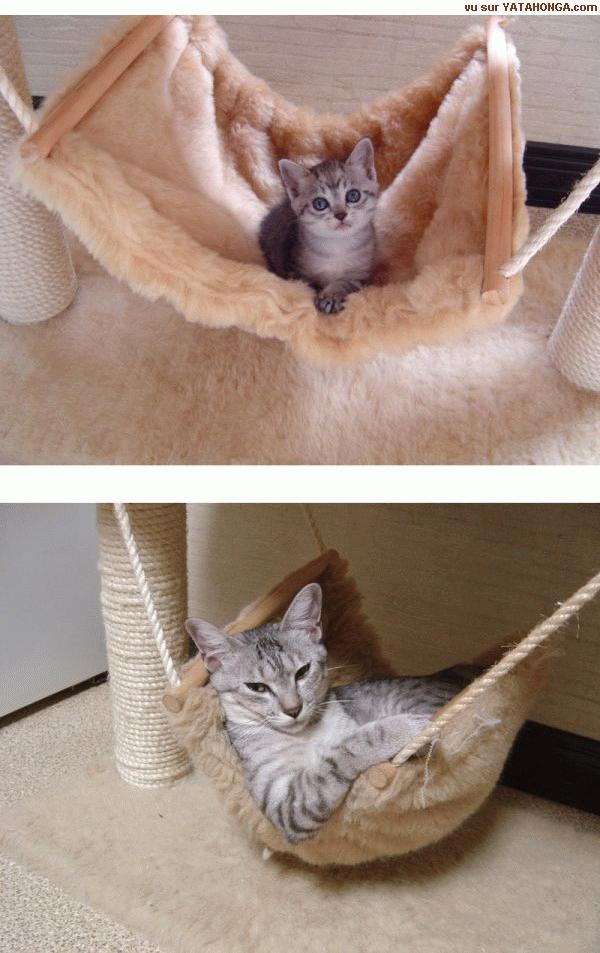 EXERCICES DE GRAMMAIRE ET DE CONSTRUCTION 2être i imparfaitêtre i imparfaitavoir i imparfaitavoir i imparfaitj’jetutuililnousnousvousvousilsilstomber au passé composétomber au passé composéarriver au passé composéarriver au passé composéjejetutuililelleellenousnousvousvousilsilsellesellesgå nedgå uppkommaramla, fallaåka iväg, gågå utplocka uppse uthända, skeett myntpengarpolismanhan har gått in i husethon gick in i husetjag åkte till Englandvi gick in i butikenvad! gick ni in i affären?det var en gång en liten pojkehan kom till järnvägsstationen utan bagagehan gick ned för trappanhan ramlade framför tågethan hade tur att det var ett trasigt tågjag hade en tiokrona i fickandet var mina enda pengarjag gick ut från skolan och jag började leta efter myntetvad har hänt frågar en polisjag hittar inte mitt myntdet är synd säger polisendet var hemskt att prata med polismannenhan hade ett stort skägg och mörka ögonhan såg hemsk uttill slut hittade jag mitt myntjag plockade upp myntet och jag stack därifrån genast se raser au passé composése raser au passé composése réveiller au présentse réveiller au présentjejetutuililelleellenousnousvousvousilsilselleselleshan skyndar sighan skyndade sigjag tvättar migjag har tvättat migjag tvättade mighon skyndade sigvi skyndar ossvi skyndade ossde tvättar sigde tvättade signi har rakat erni rakar ervad händer?vad har hänt?vad hände?det händer saker i detta hushan gick uthon kom igår kvällvi gick utni ramlade i trappan